AVANTDans le cahier de l’élève,Vérifie les sections du cahier de l’élève et du dossier documentaire afin de t’assurer qu’ils correspondentIdentifie l’opération intellectuelle visée afin de déterminer l’orientation de la lecture et de la réponse à venirLis la question une première foisPorte une attention particulière aux mots en caractère gras, en italique ou soulignésIdentifie les mots-clés de la question (nomme, explique, établis un constat, associe, ordonne chronologiquement, donne un exemple, identifie les causes, détermine les éléments de continuité, etc.)Identifie les indices spatiotemporels de la question afin de te situer dans le temps et dans l’espace (régime français, Georges III, Confédération, krach boursier, René Lévesque, etc.)Relis la question une deuxième fois et reformule dans ta tête ce qu’elle te demandeS’il y a lieu, émets déjà des hypothèses quant à la réponse à l’aide de tes connaissances antérieuresDans le dossier documentaire,Jette déjà un premier coup d’œil aux documents pour déterminer s’ils portent des titres ou nonIdentifie les documents pouvant potentiellement servir selon leur titre, l’époque ou le lieu qui en ressortSurvole tous les documents de la section correspondant à la question et écris des notes en margeDans le cas d’une image :Porte-t-elle un titre ?De quand date-t-elle ?Que met-elle en valeur ?Est-ce potentiellement pertinent à ma réponse ?Dans le cas d’une carte :Porte-t-elle un titre ?Est-ce une photo ou une représentation ?Est-ce d’époque ou contemporain ? De quand date-t-elle ?Quelle(s) réalité(s) met-elle en valeur ?Est-ce potentiellement pertinent à ma réponse ?Dans le cas d’un graphique :Porte-t-il un titre ?Quel(s) fait(s) met-il en valeur ?Est-ce potentiellement pertinent à ma réponse ?Dans le cas d’une citation :Est-ce un propos direct ou rapporté ?Qui en est l’auteur ?De quand date-t-elle ?Quelle(s) idée(s) met-elle en valeur ?Quelle est l’opinion de la personne qui a émis cette ou ces idée(s) ?Est-ce potentiellement pertinent à ma réponse ?Dans le cas d’un texte :Porte-t-il un titre ?Qui en est l’auteur ?Que met-il en valeur ?Est-ce potentiellement pertinent à ma réponse ?PendantDans le dossier documentaire,Prends connaissance plus longuement des documents que tu as retenus comme potentiellement pertinents (en théorie, il y en a minimum 1 et maximum 4 ; un document peut aussi servir plus d’une fois)Identifie les mots qui te sont inconnus ou qui ne te disent rien et vérifie s’ils n’apparaissent pas dans d’autres contextes ailleurs dans l’examen, sinon demande à ton enseignant ou au surveillant de l’épreuveRessors l’idée principale, et les idées secondaires s’il y a lieu, des documents et inscris-les en marge ou surligne-les s’ils sont textuelsRepose-toi les mêmes questions que précédemment, mais en te demandant en quoi le document est pertinent à l’écriture de ton éventuelle réponseSi nécessaire, reformule ce que tu as lu en quelques mots en paraphrasantAprèsDans le cahier de l’élève,Selon l’opération intellectuelle visée par la question, choisis la forme que prendra ta réponse :Situer dans le temps et/ou dans l’espace : mot, groupe de mots, # de document(s), etc.Établir des faits : mot, groupe de mots, # de document(s), exemple(s), phrase(s), etc.Caractériser une réalité historique : mot, groupe de mots, exemple(s), phrase(s) complète(s), etc.Établir des comparaisons : groupes de mots, terme(s) comparatif(s), exemples, contre-exemple(s), etc.Déterminer des facteurs explicatifs et/ou des conséquences : phrase(s) complète(s), cause(s), conséquence(s), exemple(s), etc.Déterminer des éléments de continuité et/ou des changements : phrase(s) complète(s), élément(s) de continuité, changement(s), exemple(s), etc.Mettre en relation des faits : phrase(s) complète(s), marqueurs de relation, exemple(s), etc.Établir des liens de causalité : phrases complètes, marqueurs de relation, exemple(s), causes, conséquences, etc.Caractériser l’évolution d’une société : phrases complètes, exemple(s), élément(s) de continuité, changement(s), etc.Fixe-toi des longueurs minimale et maximale raisonnables à respecter pour répondreSi nécessaire, inscris d’abord tes idées au brouillon puis mets-les en relation avec des mots précis et appropriés : Marqueurs de relation : ainsi, plutôt, ensuite, néanmoins, alors, en somme, depuis, durant, pour, à cause de, en dépit de, car, mais, or, dès que, parce que, afin que, etc.Terme comparatif : comme, contrairement à, à l’inverse de, etc.Écris ta réponse finaleRelis la question afin d’être certain d’avoir répondu correctement et entièrement à la questionVérifie ta syntaxe et ton orthographe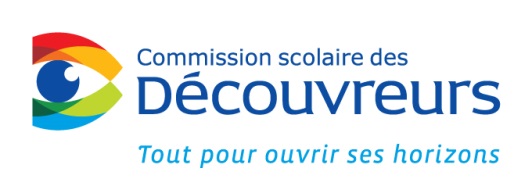 Conçu par Guillaume Bouchard